“Татарстан Республикасы Мөслим муниципаль районы җирле үзидарә органнары тарафыннан күрсәтелә торган муниципаль хезмәтләрнең һәм муниципаль хезмәтләр күрсәтүнең административ регламентлары  исемлеген раслау турында”гы (Мөслим районы Башкарма комитетының 18.03.2016 ел №104,  27.09.2016 ел №331,   09.06.2017 ел № 360 һәм   26.12.2017 ел  №788 карарлары тарафыннан кертелгән үзгәрешләр белән) Мөслим муниципаль районы Башкарма комитетының  2015нче ел 23нче  ноябрь 547нче санлы  карарына үзгәрешләр кертү турындаРоссия Федерациясе Хөкүмәтенең 2017 ел, 4 июль, 788 санлы «Төзелешкә рөхсәт бирү һәм файдалануга тапшыруга рөхсәт бирү өчен кирәкле документларны электрон формада җибәрү турында» карарын, Татарстан Республикасы Министрлар Кабинетының 2017 ел, 27 сентябрь, 729 санлы Карарын үтәү йөзеннән «Төзелешкә рөхсәт бирү һәм файдалануга тапшыруга рөхсәт бирү өчен кирәкле документларны электрон формада җибәрү турында ", шулай ук “Дәүләт һәм муниципаль хезмәтләр күрсәтүне оештыру турында” 2017 ел, 29 декабрь, 479-ФЗ санлы Федераль канун нигезендә, мөрәҗәгать итүче тарафыннан бердәм гариза бирү юлы белән дәүләт һәм муниципаль хезмәтләр күрсәтүнең күпфункцияле үзәкләрендә дәүләт һәм муниципаль хезмәтләр күрсәтү мөмкинлеген беркетү өлешендә һәм Россия Федерациясе Шәһәр төзелеше кодексының 51 маддәсенә үзгәрешләр кертү хакында» 2017 ел, 29 декабрь, 479-ФЗ санлы Федераль канун, «Россия Федерациясе Шәһәр төзелеше кодексының 51 һәм 55 маддәләренә үзгәрешләр кертү турында» 2016 елның 19 декабрендәге 445-ФЗ санлы Федераль канунны  тормышка ашыру йөзеннән, Мөслим муниципаль районы Башкарма комитеты КАРАР БИРӘ:Мөслим муниципаль районы Башкарма комитетының 2015нче ел 23нче ноябрь 547нче санлы карарына үзгәрешләр кертергә (Мөслим районы Башкарма комитетының 18.03.2016 ел №104,  27.09.2016 ел №331, 09.06.2017 ел № 360 һәм 26.12.2017 ел №788 карарлары тарафыннан кертелгән үзгәрешләр белән).- “Капиталь төзелеш объектларын төзү, үзгәртеп коруга рөхсәт бирү” турында 10нчы санлы кушымтаның яңа редакциясендә китерелгән административ регламентын расларга.2. Мөслим муниципаль районы территориясендә күрсәтелә торган муниципаль хезмәтләр күрсәтүнең административ регламентларын Мөслим муниципаль берәмлегенең рәсми сайтында урнаштырырга.3. Әлеге карарның үтәлешен контрольдә тотуны үз өстемдә калдырам.Башкарма комитет җитәкчесевазыйфаларын башкаручы	  И.Х.ӘхмәтовИСПОЛНИТЕЛЬНЫЙ КОМИТЕТ МУСЛЮМОВСКОГО МУНИЦИПАЛЬНОГО РАЙОНАРЕСПУБЛИКИ ТАТАРСТАН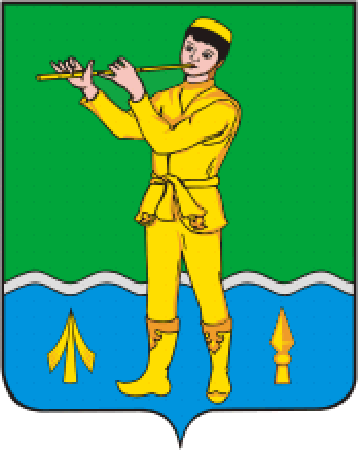 ТАТАРСТАН РЕСПУБЛИКАСЫМӨСЛИМ МУНИЦИПАЛЬ РАЙОНЫ БАШКАРМА КОМИТЕТЫПОСТАНОВЛЕНИЕКАРАР__30.11.2018 г.___с. Муслюмово№625__